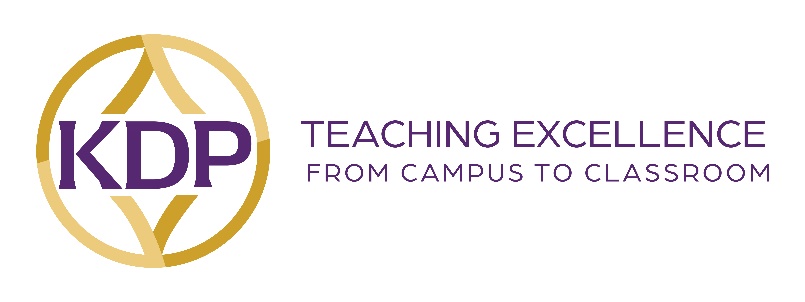 Scholarship QuestionsYou may use this document to save the appropriate data and material you will need when you complete your applications in KDP’s online scholarship portal. Edit (Page 1)Please Choose a Scholarship*Do you belong to a KDP Chapter? Yes or No*Describe your current involvement with KDP and your long-term goal in sustaining your membership as a practicing educator. (2,000 character max with spaces)*Upload essay on the scholarship’s required topic (750 word limit)- acceptable formats .doc or .pdf*Upload your letter of reference - acceptable formats .doc or .pdf*Please summarize your academic record. (Example: Institution, Location, Dates Attended, Degree or Credits Earned) (1,500 character max with spaces)*List experience in teaching or other professional education positions. (Example: Dates, Position, Employer, Location) (1,500 character max with spaces)*Other Requirements (Page 2)Please upload a current transcript of all college work completed to date - acceptable formats .doc or .pdf* (Undergraduate, Graduate) Please upload your current resume or vita - .doc or .pdf* (Doctoral)Enter the name and location of the institution where you are officially enrolled or will be enrolled for the Fall 2022 term.* (Undergraduate, Graduate, Doctoral)Date of official admission (MM/YYYY):* (Undergraduate, Graduate, Doctoral)Major field of study* (Undergraduate, Graduate, Doctoral)Expected graduation date (MM/YYYY):* (Undergraduate, Graduate, Doctoral)Name of academic advisor* (Undergraduate, Graduate, Doctoral)Please upload a transcript with courses in progress or program prospectus - .doc or .pdf* (Doctoral)Harold D. Drummond Scholarship and J. Jay Hostetler Applications--Please upload a brief description of your financial need. - acceptable formats .doc or .pdf*Practicing Educator Applications--Please provide a brief description outlining how you will use this scholarship. (1,000 character max with spaces)*Donna Gail Shaw Scholarship Applications-- Please choose which scholarship level you identify with:* Undergraduate and Graduate Student - Transcript required/ Doctoral Student - CV or Resume and Program Prospectus or Course of Study required/ Practicing Educator - Description for scholarship use requiredDonna Gail Shaw Scholarship Applications--Provide a description of your service to the chapter, community, and profession, and how your service made a difference.*I verify that the information in this application is true and that any and all essays are my original work.*Submit